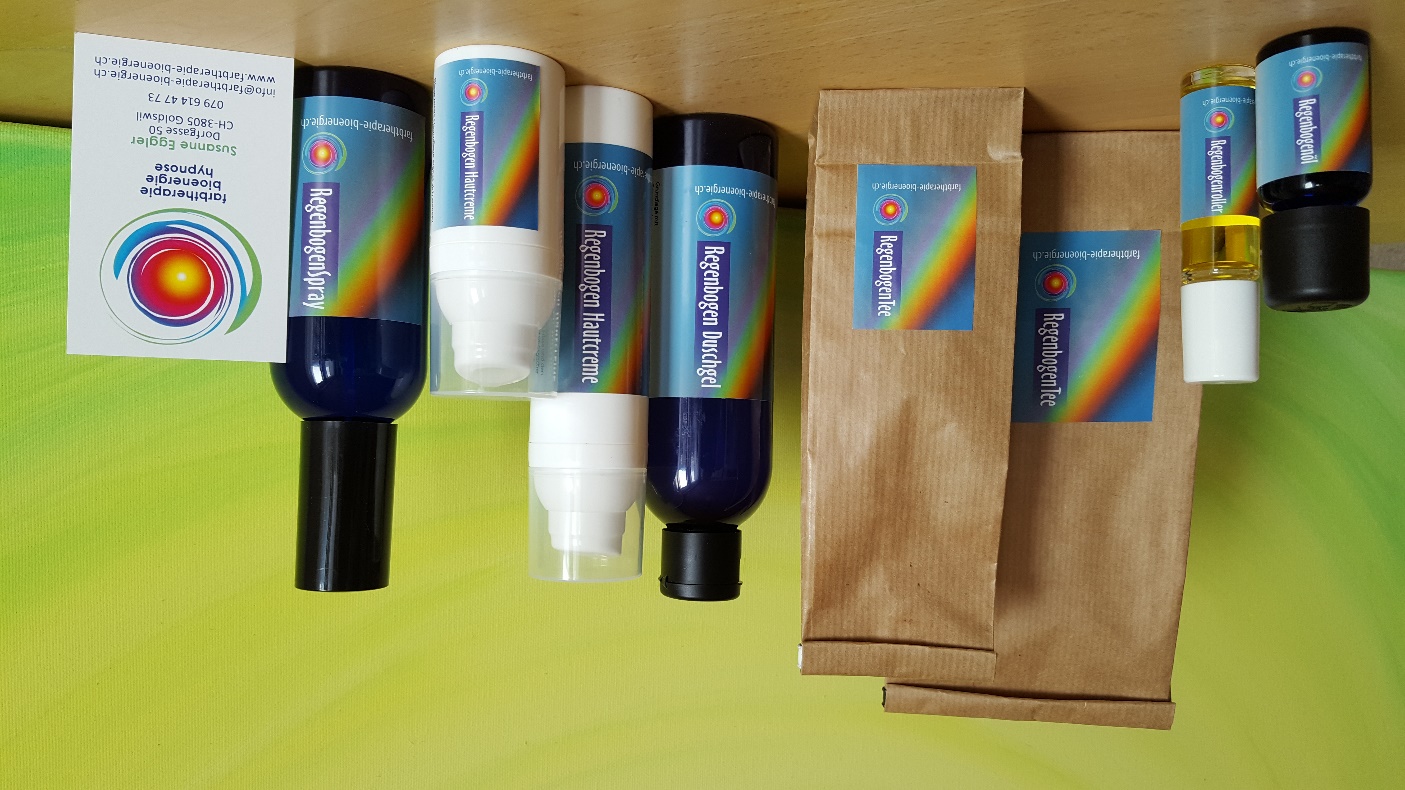 RegenbogenprodukteRaumspray	Zur Harmonisierung und Reinigung von Räumen                                     100 ml	            21.-Ätherisches Öl      Pur zur Verwendung von Duftsteinen/Lampen                                          10 ml                  25.-Roller		Auf Basis von Jojobaöl als Duftroller für den Körper	                                10 ml	             19.-                                                                                    Duschgel               Ist auch als Haarshampoe verwendbar                                                       175 ml	             25.-Hautcreme           Für die ganze Körperpflege gedacht, auch für das Gesicht                         75ml                  25.-Hautcreme           Die keine Handverwöhnung für unterwegs                                                   30 ml                 12.-Teemischung 	Ausgleich aller Chakras und deren Farben                                                     100 g                 18.-   Teemischung					                                                                    50g                 10.- Arc en ciel MOND      Eau de Parfum                                                                                               5 ml                 21.- Arc en ciel SONNE      Eau de Parfum						    5 ml                21.-Susanne Eggler 			farbtherapie-bioenergie.ch 			079 614  47 73		